Gerrardstown Presbyterian Church Worship Service 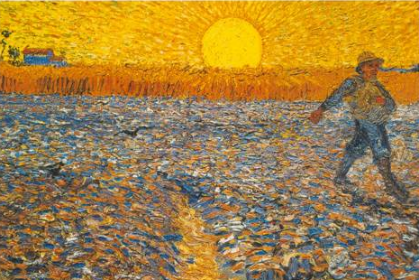 Sixth Sunday after Pentecost July 1, 2018~We Gather~PreludeWelcome and Announcements, Joys and Concerns of the ChurchPlease sign the red Friendship pad in the pew and pass along to others.Greetings:  Stand and greet each other as music plays please take your seats to sing Gathering SongGathering Song #316 Where Charity and Love Prevail vs.1Prayer for the day*Call to Worship   *Hymn of Praise#331 God of the Ages, Whose Almighty Hand ~We Confess our Sin and Receive Pardon~Call to Reconciliation: Prayer of Forgiveness: (Unison) … (silent prayer)Assurance of Pardon: All: Thank you Father that in Jesus Christ, we are forgiven and our light restored.*Gloria Patri #581~We Hear a Word from the Lord~Children’s MessageHymn of Meditation #451 Open My Eyes, That I May See Prayer of Illumination First Scripture Lesson: Is. 6: 8-13Leader: The Word of the LordPeople: Thanks be to God.Sermon: Gardening with God: Sower and Secret SeedsSecond Scripture Lesson: Matthew 13:1-23~We Respond in Joyful Service~Prayers of IntercessionCall to OfferingOffertory      *Doxology*Prayer of Thanksgiving *Affirmation of Faith The Apostles Creed p.35~We Go Forth to Serve~*Hymn of Service #340 This is My Song*Charge and Benediction *Benediction Response #*PostludeAdam Oester, Lay Leader Beverly Hughes, OrganistRev. Karen Greenawalt, Pastor*You are invited to stand                                                    Welcome to Gerrardstown Presbyterian Church. We are glad you are here! If you are a first time guest, please fill out the Red Friendship pads in the pew. If you are a returning worshiper, we invite you to prayerfully consider GPC as a place to get to know and/or continue to grow your faith in Jesus in the Kingdom of God for restoration of mind, body and spirit through active discipleship (aka membership). For more information please talk to Pastor Karen or make a note on the Red Friendship pad.Children are a vital part of our congregation. Each Sunday we offer Sunday school at 9:45am downstairs, a Children’s Message in worship and Children’s Church downstairs after the Children’s Message. Child care is also available in the nursery downstairs for all those 2 years and younger.Coffee and Conversations will not meet next week. We will resume on July 15 at 9:45am in Gathering Room. Read Chapter 20 of the Gospel of Luke for that Sunday.Upcoming Events- Mark your Calendars!Tues. June 26- Community Dinner 4:30pm-6:30pm in Fellowship HallSun. July 8 – Guest Preacher is the Rev. Bronwen Boswell, our Executive Presbyter. Pastor Karen will be out of town after worship on Sun. July 1st through July 8th. If you have a pastoral emergency please contact one of the Session members who will put you in contact with clergy.NO WORSHIP SERVICE HERE IN THE CHURCH BUILDINGS HERE SUNDAY AUGUST 12, instead we will enjoy a Worshipful Retreat and Potluck Lunch at Bob and Bev Hughes’ home in Shepherdstown. HELP! If you know anyone in need of help with addiction or mental illness, WV has a 24 hour hotline 1-844-HELP4WV. The Suicide Prevention Lifeline number is 1-800-273-8255. If you know anyone who is having trouble paying a light bill, rent or needs mortgage help and other social services can be found by calling 211.To Contact Pastor Karen please call the church office 304-229-2316 or her cell 407-619-2821. The church email is gerrardstpc@gmail.com , our webpage is  http://gerrardstownpc.com/ . Like us on Facebook at Gerrardstown Presbyterian Church Life  